БАШКОРТОСТАН  РЕСПУБЛИКАҺЫ                                          РЕСПУБЛИКА  БАШКОРТОСТАН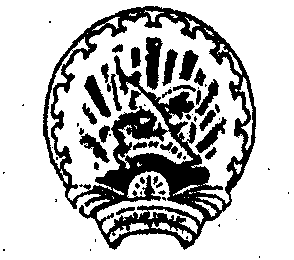 ШИШМӘ  РАЙОНЫ                                                                                    ГЛАВА
МУНИЦИПАЛЬ  РАЙОНЫНЫҢ                                                     СЕЛЬСКОГО ПОСЕЛЕНИЯЕНГАЛЫШ  АУЫЛ   СОВЕТЫ                                                            ЕНГАЛЫШЕВСКИЙ  СЕЛЬСОВЕТАУЫЛ  БИЛӘМӘҺЕ  БАШЛЫFЫ                                                  МУНИЦИПАЛЬНОГО РАЙОНА                                                                                                                         ЧИШМИНСКИЙ РАЙОН                                                            452156 ЕНГАЛЫШ  АУЫЛЫ, МАНАЕВА  УРАМ,13                                          452156,с. ЕНГАЛЫШЕВО, ул.МАНАЕВА,13            			                                                                                                ____________________________________________________________________КАРАР                                           №  41                         ПОСТАНОВЛЕНИЕ17 октябрь 2013 й.                                                           17 октября 2013 г.О внесении изменений в постановление главы сельского поселенияЕнгалышевский сельсовет муниципального района Чишминский районРеспублики Башкортостан от 19.08.2013 № 30 «Об утверждении административного регламента по осуществлению муниципального жилищного контроля на территории сельского поселенияЕнгалышевский сельсовет муниципального района Чишминский район Республики Башкортостан          Рассмотрев протест прокурора Чишминского района на постановление главы сельского поселения Енгалышевский сельсовет муниципального района Чишминский район Республики Башкортостан от 19.08.2013 № 30 «Об утверждении административного регламента по осуществлению муниципального жилищного контроля на территории сельского поселенияЕнгалышевский сельсовет муниципального района Чишминский район Республики Башкортостан»ПОСТАНОВЛЯЮ:            1. Внести в постановление главы сельского поселения Енгалышевский сельсовет муниципального района Чишминский район Республики Башкортостан от 19.08.2013 № 30 «Об утверждении административного регламента по осуществлению муниципального жилищного контроля на территории сельского поселения Енгалышевский сельсовет муниципального района Чишминский район Республики Башкортостан» следующие изменения:           п.1.5 изложить в следующей редакции: «Под проверкой в настоящем административном регламенте понимается совокупность проводимых органом муниципального контроля в отношении юридических лиц, индивидуальных предпринимателей и граждан  мероприятий по контролю для оценки соответствия осуществляемых ими деятельности или действий (бездействия), производимых и реализуемых ими товаров (выполняемых работ, предоставляемых услуг) обязательным требованиям и требованиям, установленным муниципальными правовыми актами»;       п. 1.6 изложить в следующей редакции: «Под мероприятием по контролю - действия должностного лица или должностных лиц органа муниципального контроля по рассмотрению документов юридических лиц, индивидуальных предпринимателей и граждан по обследованию используемых указанными лицами при осуществлении деятельности территорий, зданий, строений, сооружений, помещений, оборудования, подобных объектов, транспортных средств и перевозимых указанными лицами грузов, по отбору образцов продукции, объектов окружающей среды, объектов производственной среды, по проведению их исследований, испытаний, а также по проведению экспертиз и расследований, направленных на установление причинно-следственной связи выявленного нарушения обязательных требований и (или) требований, установленных муниципальными правовыми актами, с фактами причинения вреда.пп.3 п. 4.2 изложить в следующей редакции:«3) требование прокурора о проведении внеплановой проверки в рамках надзора на исполнением законов по поступившим в органы прокуратуры материалам и обращениям».2. Обнародовать настоящее постановление на информационном стенде в здании Администрации сельского поселения Енгалышевский  сельсовет муниципального района Чишминский  район Республики Башкортостан по адресу: с.Енгалышево, ул.Манаева, д.13.Глава сельского поселения Енгалышевский сельсоветмуниципального района Чишминский районРеспублики Башкортостан                                                                    В.В.Ермолаев